Publicado en Benidorm el 03/03/2021 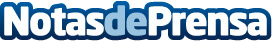 Farmacia Los Almendros confirma el incremento en el consumo online de los productos farmacéuticosEn los últimos meses el consumo de productos a través de Internet se ha incrementado en gran medidaDatos de contacto:Farmacia Los Almendros 965 86 44 11Nota de prensa publicada en: https://www.notasdeprensa.es/farmacia-los-almendros-confirma-el-incremento Categorias: Nacional Industria Farmacéutica E-Commerce Consumo http://www.notasdeprensa.es